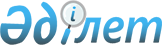 Абай облысы мәслихатының 2022 жылғы 28 желтоқсандағы № 12/81-VII "Абай облысы бойынша темір жол көлігінің әлеуметтік мәні бар ауданаралық жолаушылар қатынасын айқындау туралы" шешіміне өзгерістер енгізу туралыАбай облысы мәслихатының 2023 жылғы 15 қарашадағы № 9/64-VIIІ шешімі. Абай облысының Әділет департаментінде 2023 жылғы 20 қарашада № 153-18 болып тіркелді
      Абай облысы мәслихаты ШЕШТІ:
      1. Абай облысы мәслихатының "Абай облысы бойынша темір жол көлігінің әлеуметтік мәні бар ауданаралық жолаушылар қатынасын айқындау туралы" 2022 жылғы 28 желтоқсандағы № 12/81-VII шешіміне (Нормативтік құқықтық актілерді мемлекеттік тіркеу тізілімінде № 31598 болып тіркелген) келесі өзгерістер енгізілсін:
      көрсетілген шешімнің тақырыбы жаңа редакцияда жазылсын:
      "Абай облысы бойынша әлеуметтік мәні бар ауданаралық (облысішілік қалааралық) және қала маңындағы жолаушылар қатынасының тізбесін бекіту туралы";
      көрсетілген шешімнің 1 тармағын жаңа редакцияда жазылсын:
      "1. Абай облысы бойынша әлеуметтік мәні бар ауданаралық (облысішілік қалааралық) және қала маңындағы жолаушылар қатынасының тізбесі, келесі бағыттар бойынша бекітілсін: "Семей – Жаланашкөл – Семей", "Семей – Дегелен – Семей", "Семей – Шар – Семей", Семей – Ауыл – Семей", "Ақтоғай – Аягөз – Ақтоғай.". 
      2. Осы шешім оның алғашқы ресми жарияланған күнінен кейін күнтізбелік он күн өткен соң қолданысқа енгізіледі.
					© 2012. Қазақстан Республикасы Әділет министрлігінің «Қазақстан Республикасының Заңнама және құқықтық ақпарат институты» ШЖҚ РМК
				
      Абай облысы мәслихатының төрағасы

К. Сулейменов
